Общие положения1.1. Муниципальное бюджетное дошкольное образовательное учреждение детский сад № 3 «Рябинушка» (далее – Учреждение) создано путем изменения типа Муниципального дошкольного образовательного учреждения детский сад № 3 «Рябинушка» на основании Федерального закона  РФ от 12.01.1996г. № 7-ФЗ  «О некоммерческих организациях», в соответствии с постановлением  администрации Вачского муниципального района от 05.08.2011г. № 331 «Об изменения типа существующего муниципального дошкольного образовательного учреждения  детский сад общеразвивающего вида с приоритетным осуществлением деятельности по направлению физического  развития детей № 3 «Рябинушка»,в соответствии постановлением администрации Вачского муниципального района от 22.12.2014г. №709 «О переименовании дошкольных образовательных учреждений» и является некоммерческой унитарной  организацией.1.2. Наименования Учреждения:Полное: Муниципальное бюджетное дошкольное образовательное учреждение детский сад  № 3 «Рябинушка».Сокращенное наименование: МБДОУ детский сад № 3 «Рябинушка».1.3. Организационно-правовая форма – бюджетное учреждение. 1.4. Тип образовательной организации в соответствии с образовательными программами, реализация которых является основной целью ее деятельности – дошкольная образовательная организация.1.5. Место нахождения Учреждения: Российская Федерация, Нижегородская область, Вачский район, р.п. Вача.Юридический адрес: 606150, Нижегородская область, р.п. Вача, ул. Полевая, д.1.Фактический адрес: 606150, Нижегородская область, р.п. Вача, ул. Полевая, д.1.1.6. Учредителем Учреждения является муниципальное образование Вачский муниципальный  район.Место нахождения Учредителя: 606150. Нижегородская область, р.п. Вача,  ул. Советская, д.5.1.7. Отношения между Учреждением и Учредителем определяются договором о взаимоотношениях муниципального бюджетного дошкольного образовательного учреждения с администрацией Вачского муниципального  района, заключенным в соответствии с законодательством Российской Федерации. 1.8. Функции и полномочия учредителя Учреждения  от имени муниципального образования  Вачского муниципального района осуществляют Администрация Вачского муниципального района Нижегородской области  в соответствии с нормативно правовыми актами.1.9. Учреждение находится в ведомственном подчинении Управления образования администрации Вачского муниципального района, в соответствии с полномочиями, установленными Учредителем.         Место нахождения Управления образования администрации Вачского муниципального района Нижегородской области: 606150  Нижегородская область, р.п. Вача,  ул. Советская, д.24 «б».1.10. Учреждение руководствуется в своей деятельности Конвенцией ООН о правах ребенка, Конституцией Российской Федерации, Федеральным законом от 12.01.1996 № 7-ФЗ "О некоммерческих организациях", Федеральным законом №273-ФЗ «Об образовании в Российской Федерации, федеральными законами и иными нормативными правовыми актами Российской Федерации, законами Нижегородской области и иными нормативными правовыми актами Нижегородской области, муниципальными правовыми актами Вачского муниципального района Нижегородской области, настоящим Уставом и локальными нормативными актами Учреждения.1.11. Учреждение самостоятельно в осуществлении образовательной, научной, административной, финансово-экономической деятельности, разработке и принятии локальных нормативных актов в соответствии с Федеральным законом от 29.12.2012 № 273-ФЗ "Об образовании в Российской Федерации",  (далее – Федеральный закон «Об образовании в Российской Федерации»), приказом Министерства образования и науки РФ от 30.08.2013г. N 1014 "Об утверждении Порядка организации и осуществления образовательной деятельности по основным общеобразовательным программам - образовательным программам дошкольного образования", иными нормативными правовыми актами Российской Федерации и настоящим Уставом.1.12. Учреждение, как юридическое лицо, имеет устав, лицевые счета, открытые в соответствии с положениями Бюджетного Кодекса, печать с полным наименованием на русском языке, штамп и бланки со своим полным или сокращённым наименованием. 1.13. Право на ведение образовательной деятельности и льготы, установленные законодательством Российской Федерации и Нижегородской области, возникают у Учреждения с момента выдачи ему лицензии на право ведения образовательной деятельности. Лицензия на осуществление образовательной деятельности действует бессрочно.1.14. Учреждение от своего имени приобретает имущественные и личные не имущественные права и несёт обязанности, выступает истцом, ответчиком и третьим лицом в суде и арбитражном суде в соответствии с действующим законодательством.1.15. Учреждение не имеет филиалов и представительств.1.16. Учреждение обеспечивает создание и ведение официального сайта Учреждения в сети "Интернет". Порядок размещения на официальном сайте Учреждения в сети "Интернет" и обновления информации об Учреждении, в том числе его содержание и форма его предоставления, устанавливается Правительством Российской Федерации.1.17. Учреждение может быть ликвидировано по решению Администрации Вачского муниципального района в соответствии с законодательством Российской Федерации. При ликвидации Учреждения его имущество после удовлетворения требований кредиторов направляется на цели развития образования в соответствии с уставом Учреждения.1.18. В Учреждении не допускается создание организационных структур, политических партий, общественно-политических и религиозных движений и организаций и их деятельность.Цели, предмет и виды деятельности Учреждения2.1. Дошкольное образование в Учреждении направлено на формирование общей культуры, развитие физических, интеллектуальных, нравственных, эстетических и личностных качеств, формирование предпосылок учебной деятельности, сохранение и укрепление здоровья детей дошкольного возраста.2.2. Основной целью деятельности Учреждения является образовательная деятельность по образовательным программам дошкольного образования, присмотр и уход за детьми.Учреждение также осуществляет образовательную деятельность по дополнительным общеразвивающим программам, реализация которых не является основной целью его деятельности. Предметом деятельности Учреждения является обучение и воспитание в интересах человека, семьи, общества и государства, создание благоприятных условий для разностороннего развития личности. Учреждение осуществляет следующие основные виды деятельности:реализация основных общеобразовательных программ – образовательных программ дошкольного образования;присмотр и уход за детьми;реализация дополнительных общеобразовательных программ – дополнительных общеразвивающих программ технической, естественнонаучной, физкультурно-спортивной, художественной, туристско-краеведческой, социально-педагогической направленности. Учреждение вправе осуществлять иные виды деятельности, не являющиеся основными видами деятельности, в том числе приносящую доход деятельность, лишь постольку, поскольку это служит достижению целей, ради которых оно создано, и если это соответствует таким целям. К иным видам деятельности Учреждения относятся:организация охраны здоровья воспитанников (за исключением оказания первичной медико-санитарной помощи, прохождения периодических медицинских осмотров и диспансеризации);создание необходимых условий для охраны и укрепления здоровья, организации питания работников Учреждения;организация разнообразной массовой работы с воспитанниками и родителями (законными представителями) воспитанниками для отдыха и досуга, в том числе клубных, секционных и других занятий, экспедиций, соревнований, экскурсий;организация научно-методической работы, в том числе организация и проведение научных и методических конференций, семинаров;организация научной, творческой и инновационной деятельности;  проведение мероприятий по  межрайонному, региональному и федеральному сотрудничеству в сфере образования.  сдача в аренду или передача в безвозмездное пользование имущества Учреждения.Указанный в данном разделе перечень видов деятельности, которые Учреждение вправе осуществлять в соответствии с целями, для достижения которых оно создано, является исчерпывающим. Учреждение обеспечивает получение дошкольного образования, присмотр и уход за воспитанниками в возрасте от двух месяцев до 8 лет. Основанием возникновения образовательных отношений в Учреждении является распорядительный акт Учреждения, осуществляющего образовательную деятельность, о приеме лица на обучение в это Учреждение. В случае приема на обучение, по образовательным программам дошкольного образования, изданию распорядительного акта о приеме лица на обучение в Учреждение, осуществляющего образовательную деятельность, предшествует заключение договора об образовании. Права и обязанности воспитанников и работников Учреждения3.1. К обучающимся Учреждения в зависимости от уровня осваиваемой образовательной программы, формы обучения, режима пребывания в образовательной организации относятся:воспитанники – лица, осваивающие образовательную программу дошкольного образования;  Учреждение обеспечивает права каждого ребенка в соответствии с Конституцией Российской Федерации, общепризнанными принципами и нормами международного права, международными договорами Российской Федерации, Семейным кодексом Российской Федерации, Федеральным законом №273-ФЗ «Об образовании в Российской Федерации, Федеральным законом от 24 июля 1998 года № 124-ФЗ «Об основных гарантиях прав ребенка в Российской Федерации» и другими нормативными правовыми актами Российской Федерации. В целях реализации права каждого человека на образование в Учреждении создаются необходимые условия для получения без дискриминации качественного образования лицами с ограниченными возможностями здоровья, для коррекции нарушений развития и социальной адаптации, оказания ранней коррекционной помощи на основе специальных педагогических подходов и наиболее подходящих для этих лиц языков, методов и способов общения и условия, в максимальной степени способствующие получению образования определенного уровня и определенной направленности, а также социальному развитию этих лиц, в том числе посредством Учреждения инклюзивного образования лиц с ограниченными возможностями здоровья.  Работники Учреждения имеют следующие права:на участие в управлении Учреждением;на защиту своей профессиональной чести, достоинства;на обязательное социальное страхование в установленном законодательством Российской Федерации порядке;на возмещение ущерба, причиненного Учреждением, в соответствии с Трудовым кодексом Российской Федерации и иными федеральными законами;иные трудовые права, установленные федеральными законами и законодательными актами Нижегородской области. Педагогические работники Учреждения:пользуются академическими правами и свободами, установленными частью 3 статьи 47 Федерального закона №273-ФЗ «Об образовании в Российской Федерации»;имеют трудовые права и социальные гарантии, установленные частью 5, статьи 47 Федерального закона №273-ФЗ «Об образовании в Российской Федерации»;Заведующему Учреждением, заместителям заведующего Учреждением, руководителям структурных подразделений и их заместителям предоставляются в порядке, установленном Правительством Российской Федерации, права, социальные гарантии и меры социальной поддержки, предусмотренные педагогическим работникам пунктами 3 и 5 части 5 статьи 47 Федерального закона №273-ФЗ «Об образовании в Российской Федерации». Работники Учреждения обязаны:добросовестно исполнять свои трудовые обязанности, возложенные трудовым договором;соблюдать правила внутреннего трудового распорядка Учреждения;соблюдать трудовую дисциплину;выполнять установленные нормы труда;соблюдать требования по охране труда и обеспечению безопасности труда;бережно относиться к имуществу Учреждения и других работников;незамедлительно сообщать заведующему Учреждением либо непосредственному руководителю о возникновении ситуации, представляющей угрозу жизни и здоровью людей, сохранности имущества Учреждения;проходить периодические медицинские осмотры, а также внеочередные медицинские осмотры по направлению работодателя. Обязанности и ответственность педагогических работников устанавливаются статьей 48 Федерального закона №273-ФЗ «Об образовании в Российской Федерации». Учреждение имеет право привлекать работников к дисциплинарной и материальной ответственности в порядке, установленном Трудовым кодексом Российской Федерации, иными федеральными законами.Организация деятельности и управление Учреждением В Учреждении образовательная деятельность осуществляется на государственном языке Российской Федерации. Язык образования определяется локальным нормативным актом Учреждения, осуществляющего образовательную деятельность по реализуемым им образовательным программам, в соответствии с законодательством Российской Федерации. Образовательная деятельность в Учреждении осуществляется в группах.Группы Учреждения имеют общеразвивающую направленность.В группы могут включаться как воспитанники одного возраста, так и воспитанники разных возрастов (разновозрастные группы).  Максимально допустимый объем образовательной нагрузки должен соответствовать санитарно-эпидемиологическим правилам и нормативам СанПиН 2.4.1.3049-13 "Санитарно-эпидемиологические требования к устройству, содержанию и организации режима работы дошкольных образовательных организаций", утвержденным постановлением Главного государственного санитарного врача Российской Федерации от 15 мая . № 26 (зарегистрировано Министерством юстиции Российской Федерации 29 мая ., регистрационный № 28564). Режим работы Учреждения определяется по пятидневной рабочей неделе и группы функционируют в режиме 10,5 часового пребывания. Управление Учреждением осуществляется на основе сочетания принципов единоначалия и коллегиальности. Единоличным исполнительным органом Учреждения является заведующий Учреждением.Коллегиальными органами управления Учреждением являются общее собрание работников Учреждения, педагогический совет, совет Учреждения. Компетенция администрации Вачского муниципального района Нижегородской области и управления образования администрации Вачского муниципального района по управлению Учреждением определены Постановлением главы администрации Вачского муниципального района от 03.05.2011. № 166 «О порядке осуществления органами местного самоуправления  Вачского муниципального района  и решением Земского собрания Вачского муниципального района Нижегородской области от 20.03.2014г. № 18 «Об утверждении Положения об управлении образования администрации Вачского муниципального района Нижегородской области» и изменениями, утвержденными решением Земского собрания Вачского муниципального района Нижегородской области от 16.04.2015г. № 23 «О внесении изменений в решение Земского собрания Вачского муниципального района от 20.03.2014г. № 18 «Об утверждении Положения об управлении образования администрации Вачского муниципального района Нижегородской области».  Права и обязанности заведующего Учреждением, его компетенция в области управления Учреждением, порядок его назначения, срок полномочий.Непосредственное управление Учреждением осуществляет заведующий.Трудовой договор с заведующим Учреждением заключается на основе типовой формы трудового договора, утверждаемой Правительством Российской Федерации с учетом мнения Российской трехсторонней комиссии по регулированию социально-трудовых отношений.Лицо, поступающее на должность заведующего Учреждением (при поступлении на работу), и заведующий Учреждением (ежегодно) обязаны представлять сведения о своих доходах, об имуществе и обязательствах имущественного характера, а также о доходах, об имуществе и обязательствах имущественного характера своих супруга (супруги) и несовершеннолетних детей. Представление указанных сведений осуществляется в порядке, утверждаемом муниципальным правовым актом Вачского муниципального  района Нижегородской области.Заведующий Учреждением имеет право на:осуществление действий без доверенности от имени Учреждения, в том числе представление его интересов и совершение сделок от его имени;выдачу доверенности, в том числе руководителям филиалов и представительств Учреждения (при их наличии), совершение иных юридически значимых действий;открытие (закрытие) в установленном порядке лицевых счетов в территориальном органе Федерального казначейства или Финансовом управлении администрации Вачского муниципального района Нижегородской области;осуществление в установленном порядке приема на работу работников Учреждения, а также заключение, изменение и расторжение трудовых договоров с ними;распределение обязанностей между своими заместителями, а в случае необходимости – передачу им части своих полномочий в установленном порядке;ведение коллективных переговоров и заключение коллективных договоров;поощрение работников Учреждения;привлечение работников Учреждения к дисциплинарной и материальной ответственности в соответствии с законодательством Российской Федерации;решение иных вопросов, предусмотренных законодательством Российской Федерации, настоящим Уставом и локальными нормативными актами Учреждения.Заведующий Учреждением обязан:соблюдать при исполнении должностных обязанностей требования законодательства Российской Федерации, законодательства Нижегородской области, настоящего Устава, коллективного договора, соглашений, локальных нормативных актов и трудового договора;обеспечивать эффективную деятельность Учреждения и его структурных подразделений, организацию административно-хозяйственной, финансовой и иной деятельности Учреждения;планировать деятельность Учреждения с учетом средств, получаемых из всех источников, не запрещенных законодательством Российской Федерации;обеспечивать целевое и эффективное использование денежных средств Учреждения, а также имущества, переданного Учреждению в оперативное управление в установленном порядке;обеспечивать своевременное и качественное выполнение всех договоров и обязательств Учреждения;обеспечивать работникам Учреждения безопасные условия труда, соответствующие государственным нормативным требованиям охраны труда, а также социальные гарантии в соответствии с законодательством Российской Федерации;создавать и соблюдать условия, обеспечивающие деятельность представителей работников, в соответствии с трудовым законодательством, коллективным договором и соглашениями;требовать соблюдения работниками Учреждения правил внутреннего трудового распорядка Учреждения;не разглашать сведения, составляющие государственную или иную охраняемую законом тайну, ставшие известными ему в связи с исполнением своих должностных обязанностей;вести коллективные переговоры, а также заключать коллективный договор в порядке, установленном Трудовым кодексом Российской Федерации;обеспечивать выполнение требований законодательства Российской Федерации по гражданской обороне и мобилизационной подготовке;обеспечивать соблюдение законодательства Российской Федерации при выполнении финансово-хозяйственных операций, в том числе по своевременной и в полном объеме уплате всех установленных законодательством Российской Федерации налогов и сборов, а также представление отчетности в порядке и сроки, которые установлены законодательством Российской Федерации;обеспечивать выполнение плановых показателей деятельности Учреждения;своевременно информировать управление образования о начале проведения проверок деятельности Учреждения контрольными и правоохранительными органами и об их результатах, о случаях привлечения работников Учреждения к административной и уголовной ответственности, связанных с их работой в Учреждении, а также незамедлительно сообщать о случаях возникновения в Учреждении ситуации, представляющей угрозу жизни и здоровью воспитанников и работников;обеспечивать достижение установленных Учреждению ежегодных значений показателей соотношения средней заработной платы отдельных категорий работников Учреждения со средней заработной платой в Нижегородской области (в случае их установления);выполнять иные обязанности, предусмотренные законодательством Российской Федерации, настоящим Уставом и локальными нормативными актами Учреждения.Компетенция заведующего Учреждением:осуществляет руководство Учреждением в соответствии с законами и иными нормативными правовыми актами, настоящим Уставом;назначает руководителей структурных подразделений Учреждения, в том числе филиалов и представительств Учреждения (при их наличии);издает приказы и дает указания, обязательные для исполнения всеми работниками Учреждения;распоряжается средствами и имуществом Учреждения в пределах, установленных законодательством Российской Федерации и настоящим Уставом;утверждает структуру и штатное расписание Учреждения;устанавливает заработную плату работников Учреждения в зависимости от квалификации работника, сложности, количества, качества и условий выполняемой работы, а также компенсационные выплаты (доплаты и надбавки компенсационного характера) и стимулирующие выплаты (доплаты и надбавки стимулирующего характера, премии и иные поощрительные выплаты);обеспечивает выплату в полном размере причитающейся работникам заработной платы в сроки, установленные правилами внутреннего трудового распорядка Учреждения, коллективным договором, трудовыми договорами;организует проведение аттестации педагогических работников Учреждения в целях подтверждения соответствия педагогических работников занимаемым ими должностям;утверждает отчет о результатах деятельности Учреждения и об использовании закрепленного за Учреждением муниципального имущества, ежегодный отчет о поступлении и расходовании финансовых и материальных средств, а также отчет о результатах самообследования, предоставляет указанные отчеты управлению образования;составляет и направляет иск о признании недействительной крупной сделки, совершенной с нарушением требований абзаца первого пункта 13 статьи 9.2 Федерального закона РФ от 12.01.1996г. № 7-ФЗ «О некоммерческих организациях»;решает иные вопросы, предусмотренные законодательством Российской Федерации, настоящим Уставом и локальными нормативными актами Учреждения.Заведующий Учреждением несет ответственность за руководство образовательной, научной, воспитательной работой и организационно-хозяйственной деятельностью Учреждения.Заведующий Учреждением несет полную материальную ответственность за прямой действительный ущерб, причиненный Учреждению. В случаях, предусмотренных федеральными законами, заведующий Учреждением возмещает Учреждению убытки, причиненные его виновными действиями. При этом расчет убытков осуществляется в соответствии с нормами, предусмотренными гражданским законодательством. Компетенция общего собрания работников Учреждения, порядок его формирования, срок полномочий и порядок деятельности.Компетенция общего собрания работников Учреждения:обсуждение проекта коллективного договора и принятие решения о его заключении;рассмотрение Правил внутреннего трудового распорядка Учреждения и иных локальных нормативных актов, содержащих нормы трудового права;выборы в совет Учреждения и комиссию по урегулированию споров между участниками образовательных отношений своих представителей;выборы в комиссию по трудовым спорам представителей работников или утверждение их после делегирования представительным органом работников;рассмотрение вопросов о представлении работников к государственным и ведомственным наградам (поощрениям), другим видам поощрения и награждения;рассмотрение вопросов безопасности условий труда работников Учреждения, охраны жизни и здоровья воспитанников, развития материально-технической базы Учреждения;решение иных вопросов в соответствии с трудовым законодательством.Общее собрание работников Учреждения формируется из числа всех работников Учреждения.Общее собрание работников Учреждения собирается не реже двух раз в год.Внеочередное общее собрание работников Учреждения собирается по инициативе не менее чем одной четверти от числа работников Учреждения, оформленной в письменном виде.В целях ведения собрания общее собрание работников Учреждения избирает из своего состава председателя собрания и секретаря собрания. Председатель общего собрания работников Учреждения организует и ведет его заседания, секретарь собрания ведет протокол заседания и оформляет решения. Компетенция педагогического совета, порядок его формирования, срок полномочий и порядок деятельности.Компетенция педагогического совета:рассмотрение образовательных программ Учреждения;рассмотрение направлений научно-методической работы;решение вопросов перевода воспитанников в  следующую возрастную группу или в группу, имеющую другую направленность;определение учебных изданий, используемых при реализации образовательных программ дошкольного образования, с учетом требований федеральных государственных образовательных стандартов, а также примерных образовательных программ дошкольного образования и примерных образовательных программ начального общего образования;анализ качества образовательной деятельности, определение путей его повышения;рассмотрение вопросов использования и совершенствования методов обучения и воспитания, образовательных технологий, электронного обучения;определение путей совершенствования работы с родителями (законными представителями) воспитанников;рассмотрение вопросов повышения квалификации и переподготовки педагогических кадров;организация выявления, обобщения, распространения, внедрения передового педагогического опыта среди работников Учреждения;рассмотрение отчета о результатах самообследования;рассмотрение отчета о выполнении программы развития Учреждения;рассмотрение отчетов руководителей структурных подразделений;рассмотрение вопросов о представлении педагогических работников к государственным и ведомственным наградам (поощрениям), другим видам поощрения и награждения;выполнение иных функций, вытекающих из настоящего Устава и необходимости наиболее эффективной организации образовательной деятельности.Членами педагогического совета являются педагогические работники Учреждения, заведующий Учреждением, его заместители. В состав педагогического совета могут входить другие работники Учреждения, представители родителей (законных представителей) воспитанников.Председателем педагогического совета является заведующий Учреждением. Секретарь педагогического совета избирается из состава педагогических работников Учреждения сроком на один учебный год.Педагогический совет утверждается приказом заведующего Учреждением.4.10.5.Очередные заседания педагогического совета проводятся в соответствии с планом  работы педагогического совета, но не реже четырех раз в течение учебного года. Внеочередное заседание педагогического совета созывается председателем педагогического совета.4.11.Компетенция совета Учреждения, порядок его формирования, срок полномочий и порядок деятельности:4.11.1.Компетенция совета Учреждения:      1) рассмотрение локальных нормативных актов, содержащих нормы, регулирующие образовательные отношения, в целях выражения своего мнения; рассмотрение по представлению заведующего Учреждением:программы развития Учреждения;порядка и условий распределения стимулирующих выплат работникам Учреждения;частей основных образовательных программ Учреждения, формируемых участниками образовательных отношений;формы договора с родителями;внесение заведующему Учреждением предложений в части:распределения стимулирующих выплат работникам Учреждения;материально-технического обеспечения образовательной деятельности, оборудования помещений Учреждения;создания в Учреждении необходимых условий для организации питания, медицинского обслуживания воспитанников;развития воспитательной работы в Учреждении;оказание содействия деятельности общественных объединений родителей (законных представителей) воспитанников, осуществляемой в Учреждении и не запрещенной законодательством Российской Федерации;рассмотрение вопросов привлечения для осуществления деятельности Учреждения дополнительных источников материальных и финансовых средств;регулярное информирование участников образовательных отношений о своей деятельности и принимаемых решениях.4.11.2.Совет Учреждения может рассматривать иные вопросы, если они не отнесены к   компетенции других органов управления Учреждением или органов, созданных по инициативе родителей (законных представителей) воспитанников4.11.3.Совет Учреждения состоит из избираемых членов, представляющих родителей (законных представителей) воспитанников и работников Учреждения.Заведующий Учреждением входит в состав совета Учреждения по должности.По решению совета Учреждения в его состав также могут быть приглашены и включены граждане, чья профессиональная и (или) общественная деятельность, знания, возможности могут содействовать функционированию и развитию Учреждения (кооптированные члены совета Учреждения), а также представители иных органов Учреждения.4.11.4.Общая численность совета Учреждения – 10 человек.Количество членов совета Учреждения из числа родителей (законных представителей) воспитанников не может быть менее одной трети и более половины от общего числа членов совета Учреждения. Количество членов совета Учреждения из числа работников Учреждения не может превышать одной четверти от общего числа членов совета Учреждения.Остальные места в совете Учреждения занимают: заведующий Учреждением, кооптированные члены.4.11.5.Состав совета Учреждения утверждается приказом заведующего Учреждением.4.11.6.Члены совета Учреждения из числа родителей (законных представителей) воспитанников избираются на родительском собрании Учреждения. Каждая семья при голосовании имеет один голос.4.11.7.Члены совета Учреждения из числа работников Учреждения избираются на общем собрании работников Учреждения.4.11.8.Члены совета Учреждения избираются сроком на три года, за исключением членов совета Учреждения из числа родителей, которые избираются сроком на один год.4.11.9.Совет Учреждения считается сформированным и приступает к осуществлению своих полномочий с момента избрания (назначения) не менее двух третей от общей численности членов совета Учреждения.4.11.10.В случае выбытия избранного члена совета Учреждения до истечения срока его полномочий, в месячный срок должен быть избран новый член совета Учреждения.4.11.11.Совет Учреждения возглавляет председатель, избираемый на три года членами совета Учреждения из их числа.4.11.12.Члены совета Учреждения из числа работников Учреждения не могут быть избраны председателем совета Учреждения.4.11.13.Совет Учреждения вправе в любое время переизбрать своего председателя.4.11.14.Председатель совета Учреждения организует и планирует его работу, созывает заседания совета Учреждения и председательствует на них, организует на заседании ведение протокола, подписывает решения совета Учреждения.4.11.15.В случае отсутствия председателя совета Учреждения его функции осуществляет его заместитель, избираемый в порядке, установленном для избрания председателя совета Учреждения.4.11.16.Для ведения текущих дел члены совета Учреждения назначают секретаря совета Учреждения, который обеспечивает ведение протоколов заседаний совета Учреждения.4.11.17.Очередные заседания совета Учреждения проводятся в соответствии с планом работы совета Учреждения, как правило, не реже одного раза в квартал.4.11.18.Внеочередное заседание совета Учреждения проводится по решению председателя совета Учреждения или заведующего Учреждением. Совет Учреждения также может созываться по инициативе органов местного самоуправления Вачского муниципального района или не менее чем одной трети от числа членов совета Учреждения.4.12.Решения коллегиальных органов управления Учреждением принимаются в порядке, установленном статьей 181.2 Гражданского кодекса Российской Федерации. Указанные решения принимаются открытым голосованием, если законодательством не установлено иное.4.13.В соответствии с частью 6 статьи 26 Федерального закона №273-ФЗ «Об образовании в Российской Федерации», по инициативе родителей (законных представителей) воспитанников и педагогических работников в Учреждении:создается совет родителей (законных представителей) воспитанников или иной орган (далее – совет родителей);могут создаваться профессиональные союзы работников Учреждения.4.14.Порядок принятия локальных нормативных актов Учреждения, содержащих нормы, регулирующие образовательные отношения:4.14.1. Учреждение принимает локальные нормативные акты, содержащие нормы, регулирующие образовательные отношения, в пределах своей компетенции в соответствии с законодательством Российской Федерации в порядке, установленном настоящим Уставом.4.14.2. Локальные нормативные акты Учреждения утверждаются приказом заведующего Учреждением.4.14.3.При принятии локальных нормативных актов, затрагивающих права воспитанников и работников Учреждения, учитывается мнение совета Учреждения или совета родителей, а также в порядке и в случаях, которые предусмотрены трудовым законодательством, представительного органа работников Учреждения (при наличии такого представительного органа).4.14.4. Заведующий Учреждением перед принятием решения направляет проект локального нормативного акта, затрагивающего права и законные интересы воспитанников, родителей (законных представителей) воспитанников и работников Учреждения, в совет Учреждения или совет родителей, а также в порядке и в случаях, которые предусмотрены трудовым законодательством – в представительный орган работников Учреждения.4.14.5.Мнение представительного органа работников Учреждения учитывается в порядке, установленном статьей 372 Трудового кодекса Российской Федерации.4.14.6.Совет Учреждения или совет родителей не позднее пяти рабочих дней со дня получения проекта указанного локального нормативного акта направляет заведующему Учреждением мотивированное мнение по проекту в письменной форме. Заведующий Учреждением может либо согласиться с ним, либо принять локальный нормативный акт в предложенной им редакции с учетом мнения представительного органа работников.4.14.7.Решение совета Учреждения или совета родителей, представительного органа работников Учреждения в части формирования мотивированного мнения по проекту локального нормативного акта принимается в порядке, установленном статьей 181.2 Гражданского кодекса Российской Федерации, открытым голосованием.4.14.8.Решение о внесении изменений в локальные нормативные акты в целях их приведения в соответствие с законодательством и (или) исправления допущенных технических ошибок принимается заведующим Учреждением самостоятельно.4.15.Порядок выступления коллегиальных органов управления Учреждением от имени Учреждения:4.15.1.Коллегиальные органы управления Учреждением вправе самостоятельно выступать от имени Учреждения, действовать в интересах Учреждения добросовестно и разумно, осуществлять взаимоотношения с органами власти, организациями и общественными объединениями исключительно в пределах полномочий, определенных настоящим Уставом, без права заключения договоров (соглашений), влекущих материальные обязательства Учреждения.4.15.2.Коллегиальные органы управления Учреждением вправе выступать от имени Учреждения на основании доверенности, выданной председателю либо иному представителю указанных органов заведующим Учреждением в объеме прав, предусмотренных доверенностью.4.15.3.При заключении каких-либо договоров (соглашений) коллегиальные органы управления Учреждением обязаны согласовывать предусмотренные ими обязательства и (или) планируемые мероприятия, проводимые с органами власти, организациями и общественными объединениями, с заведующим Учреждением.4.16. В целях учета мнения родителей (законных представителей) воспитанников и педагогических работников по вопросам управления Учреждением и при принятии Учреждением локальных нормативных актов, затрагивающих их права и законные интересы, по инициативе родителей (законных представителей) воспитанников и педагогических работников в Учреждении:1) создан совет родителей (законных представителей) воспитанников2) действует профессиональный союз работников Учреждения.4.17. Организация питания воспитанников возлагается на Учреждение, осуществляющее образовательную деятельность. Питание в Учреждении организуется в соответствии с санитарно-эпидемиологическими правилами и нормами и осуществляется в соответствии с примерным десятидневным меню.          В Учреждении устанавливается 4-х разовая кратность питания.4.18. Обеспечение питанием воспитанников за счет бюджетных ассигнований бюджетов субъектов Российской Федерации осуществляется в случаях и в порядке, которые установлены органами государственной власти субъектов Российской Федерации, обучающихся за счет бюджетных ассигнований местных бюджетов - органами местного самоуправления.         Контроль за качеством, разнообразием питания, витаминизацией блюд, закладкой продуктов питания, кулинарной обработкой, выходом блюд, вкусовыми качествами пищи, за санитарным состоянием пищеблока, правильностью хранения и соблюдением сроков реализации продуктов возлагается на заведующего Учреждения и закрепленный медицинский персонал в соответствии с их компетенцией.4.19.  Учреждение создает условия для охраны здоровья воспитанников: 1) оказание первичной медико-санитарной помощи в порядке, установленном законодательством в сфере охраны здоровья;2) организацию питания воспитанников;3) определение оптимальной учебной нагрузки и режима занятий;4) пропаганду и обучение навыкам здорового образа жизни, требованиям охраны труда;5) организацию и создание условий для профилактики заболеваний и оздоровления воспитанников, для занятия ими физической культурой и спортом;6) прохождение воспитанников в соответствии с законодательством Российской Федерации периодических медицинских осмотров и диспансеризации;7)  обеспечение безопасности воспитанников во время пребывания в Учреждении, осуществляющем образовательную деятельность;8) профилактику несчастных случаев с воспитанников во время пребывания в Учреждении, осуществляющем образовательную деятельность;9) проведение санитарно-противоэпидемических и профилактических мероприятий.4.20. Учреждение, в том числе обеспечивает:1) текущий контроль за состоянием здоровья воспитанников;2) проведение санитарно-гигиенических, профилактических и оздоровительных мероприятий, обучение и воспитание в сфере охраны здоровья граждан в Российской Федерации;3) соблюдение государственных санитарно-эпидемиологических правил и нормативов;4) расследование и учет несчастных случаев с воспитанниками во время пребывания в Учреждении.4.21. Учреждение безвозмездно предоставляет помещение с соответствующими условиями для работы медицинских работников.     Имущество и финансовое обеспечение Учреждения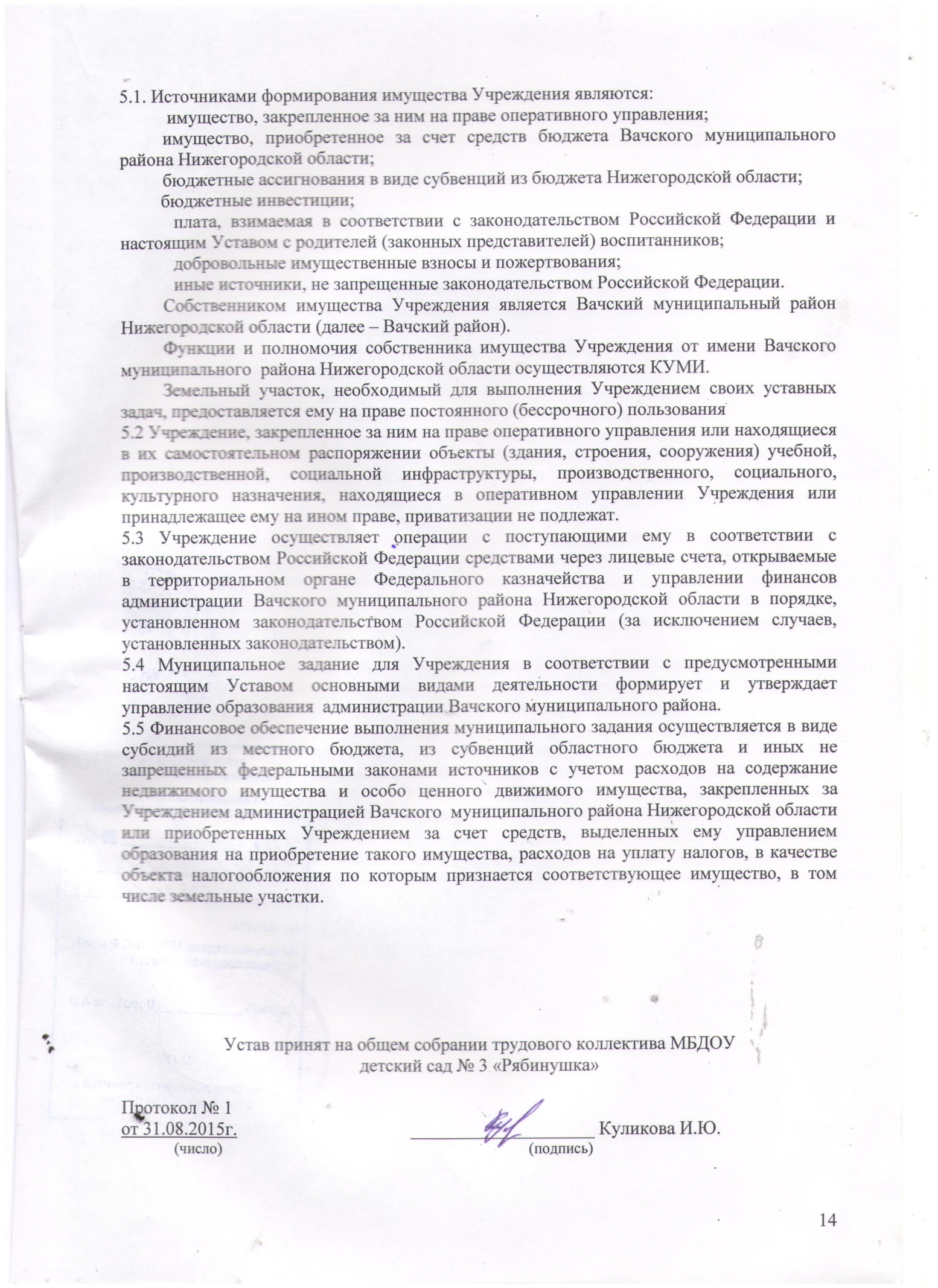 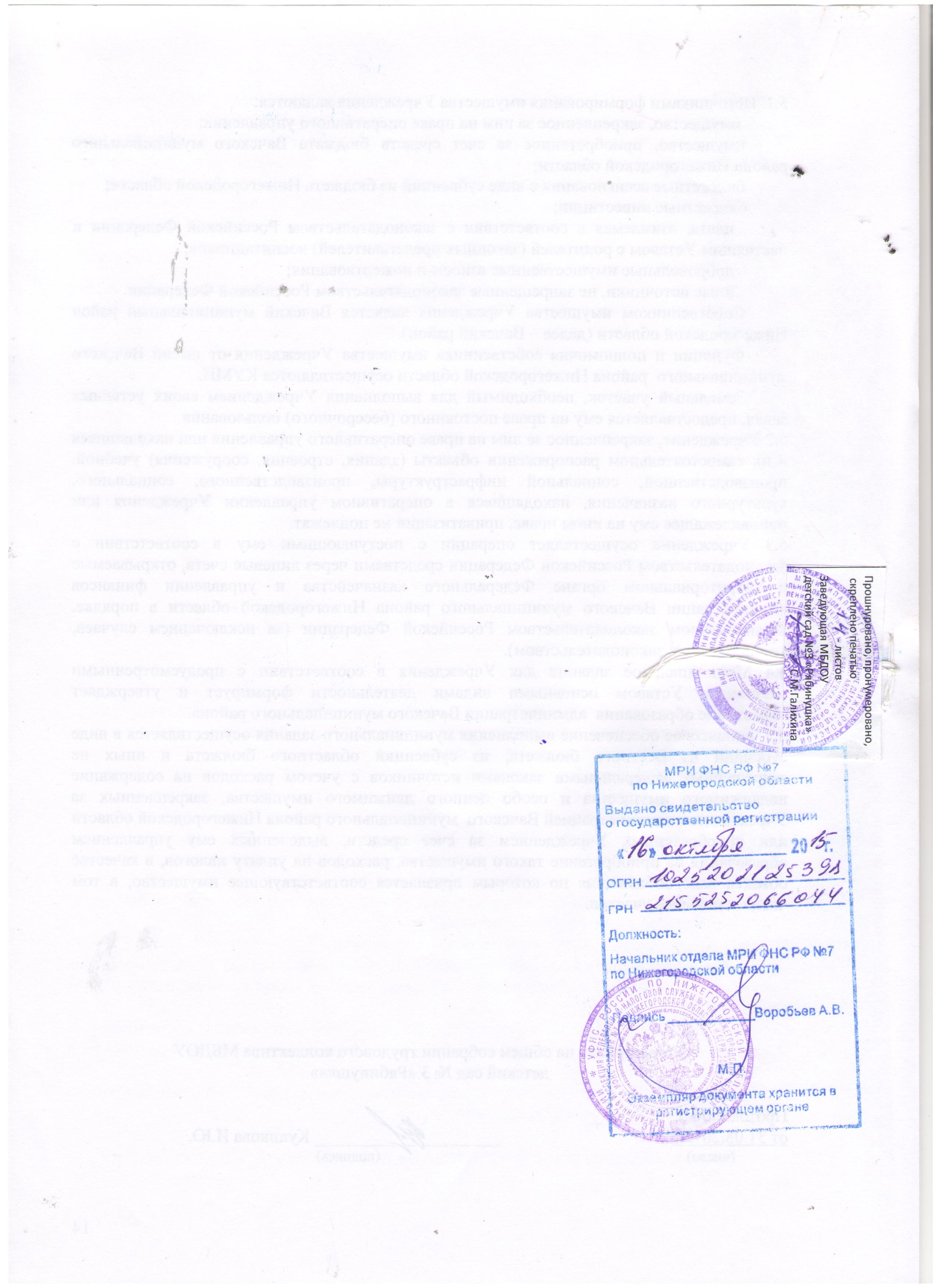 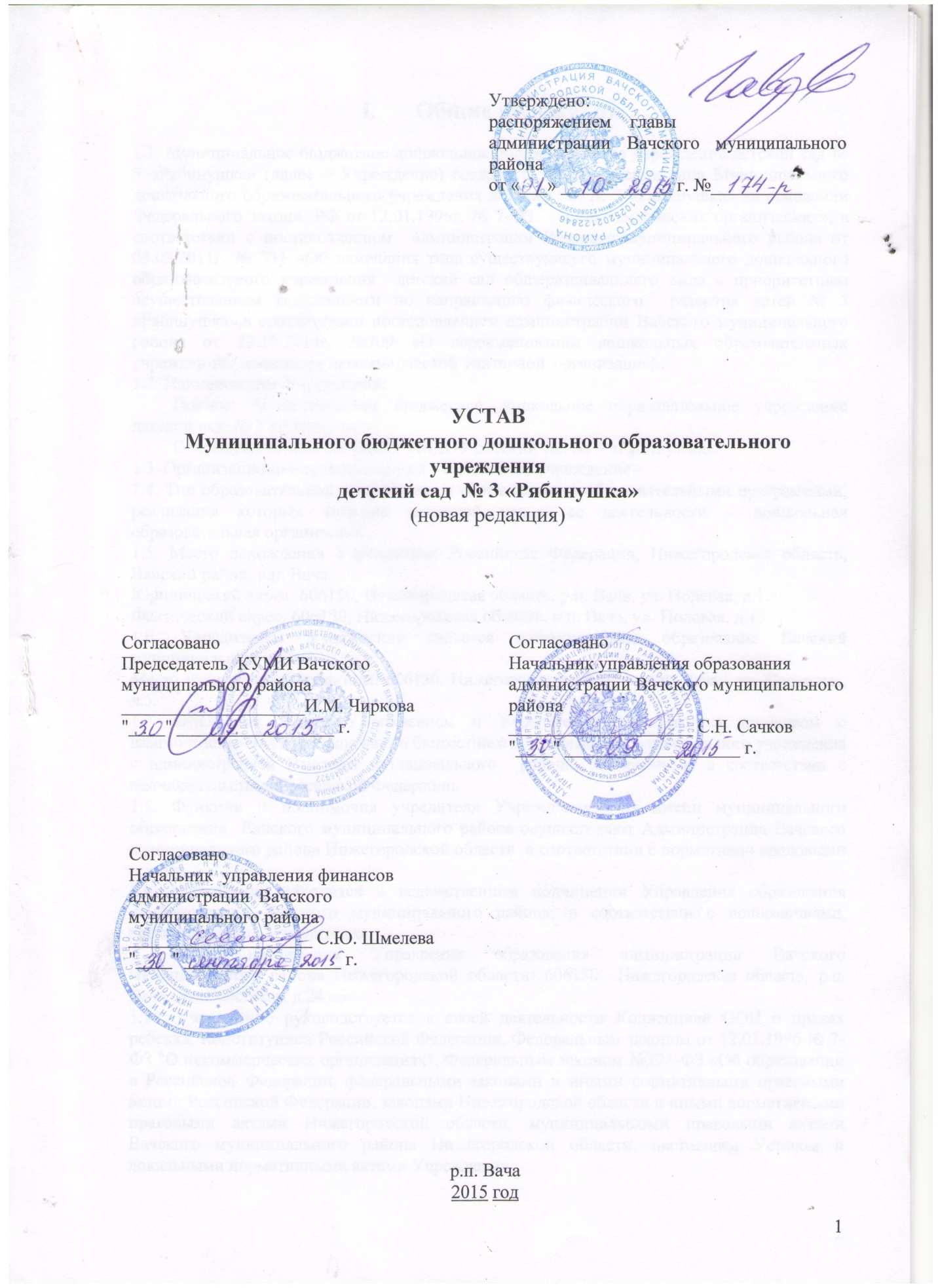 